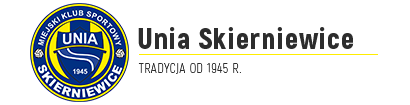 HALOWY TURNIEJ PIŁKI NOŻNEJ (ROCZNIK 2006) UNIA SKIERNIEWICE IUNIA SKIERNIWICE IIPELIKAN ŁOWICZORKAN SOCHACZEWAP CHAMPIONS RAWA MAZOWIECKAŁODŹ METALOWIECMILAN ŁÓDŹ JAKTORÓW 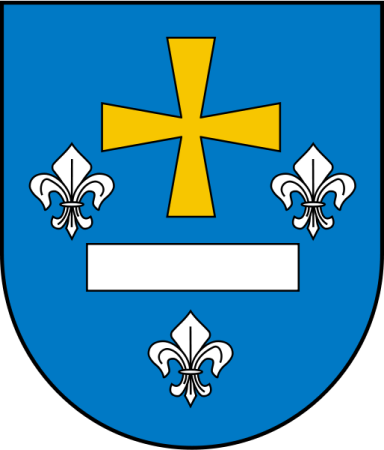 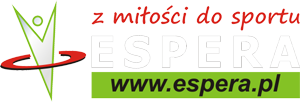 SKIERNIEWICE 17.02.2018TERMIN:17 Luty 2018r. (sobota) godzina 8.00 – 15.00ORGANIZATOR:UNIA SKIERNIEWICE MIEJSCE:Skierniewice ul. Pomologiczna 8HALA NR 2SPONSORZY:Urząd Miasta SkierniewiceJacek BudekESPERA (www.espera.pl)CEL IMPREZY:Popularyzacja dziecięcej piłki nożnej, sportu oraz miasta SkierniewiceUCZESTNICTWO:Drużyny (max 10 osób) rocznik 2006 i młodsiZASADY GRY:- czas gry 10minut-każdy z każdym -na boisku 4 zawodników w polu + bramkarz ze stałymi numerami -mecz rozpoczyna drużyna wygrana w losowaniu sędziego (rzut monetą) -zmiany system hokejowy -bramki 3x2-zabroniona gra wślizgiem (rzut wolny pośredni + kary minutowe)-wznowienie gry przez bramkarza – ręką po przekroczeniu linii bramkowej-rzut wolny pośredni -rzut karny 7 metrów-piłka dotknie sufitu ( rzut wolny pośredni, miejsce wznowienia gry, linia boczna)-wznowienie z autu nogą ( z linii lub zza linii) zawodnik drużyny przeciwnej min. 2metry -z autu nie można zdobyć bezpośrednio bramki INNE SPRAWY ORGANIZACYJNE:-decyzje w sprawach spornych lub innych, nie ujętych w niniejszym regulaminie podejmuje organizator po konsultacji z sędzią zawodów i opiekunami poszczególnych drużyn-dopuszcza się możliwość zmian w regulaminie przed rozpoczęciem turnieju-organizator nie ubezpiecza zawodników biorących udział w turnieju i nie ponosi z tego tytułu ryzyka -organizator zapewnia opiekę medyczną w czasie zawodów -organizator nie ponosi odpowiedzialności za ewentualne nieszczęśliwe zdarzenia w czasie trwania turnieju -trenerzy i opiekunowie ponoszą pełną odpowiedzialność za szkody spowodowane przez swoich podopiecznych -imienną listę zawodników należy wypełnić i dostarczyć sekretarzowi turnieju przed rozpoczęciem turnieju-wpisowe 250zł dostarczone do organizatora turnieju przed rozpoczęciem turnieju -3 pierwsze miejsca puchary + medale, pozostałe drużyny medale-nagroda dla najlepszego bramkarza, najlepszego zawodnika, najlepszego strzelca-obiad dla wszystkich uczestników turnieju KONTAKT:Dominik Kostecki 	501-486-922NAZWA DRUŻYNY ………………………………………………………………….TRENER ZESPOŁU …………………………………………………………………..OŚWIADCZENIEJa niżej podpisany legitymujący się dowodem osobistym seria…………………., oświadczam że:- wszyscy zawodnicy posiadają aktualne badania lekarskie-akceptuję załączony regulamin turnieju.………………………………………                                                                                                           (DATA, PODPIS)HALOWY TURNIEJ PIŁKI NOŻNEJ ORGANIZOWANY PRZEZ KLUB 
„UNIA SKIERNIEWICE”17.02.2018DRUŻYNYWYNIKIOBIADYObiad I tura o godzinie 10:40-UNIA I-UNIA II-AP CHAMPIONS RAWA MAZOWIECKA-PELIKANObiad II tura o godzinie 11:10-ORKAN SOCHACZEW-ŁÓDŹ METALOWIEC-MILAN ŁÓDŹ-JAKTORÓW Obiady będą wydawane dla wszystkich zawodników + trener w barze który znajduje się w budynku hali na 1 piętrzę. Zaraz po przerwie obiadowej zrobimy sobie szybki konkurs. Do konkursu może przystąpić 2 zawodników z każdej drużyny. Do wygrania nagroda rzeczowa dla najlepszego uczestnika konkursu. Mamy również małą zmianę odnośnie miejsca rozgrywek miała być to hala nr1 zmiana jest na halę nr2, która znajduje się obok. Mała prośba do wszystkich Trenerów, wpisowe + oświadczenie +listę zawodników wraz z numerami proszę dostarczyć do Trenera Unii Skierniewice zaraz po przybyciu na miejsce. Jeśli ktoś życzy sobie kp proszę o informację kilka dni przed turniejem.  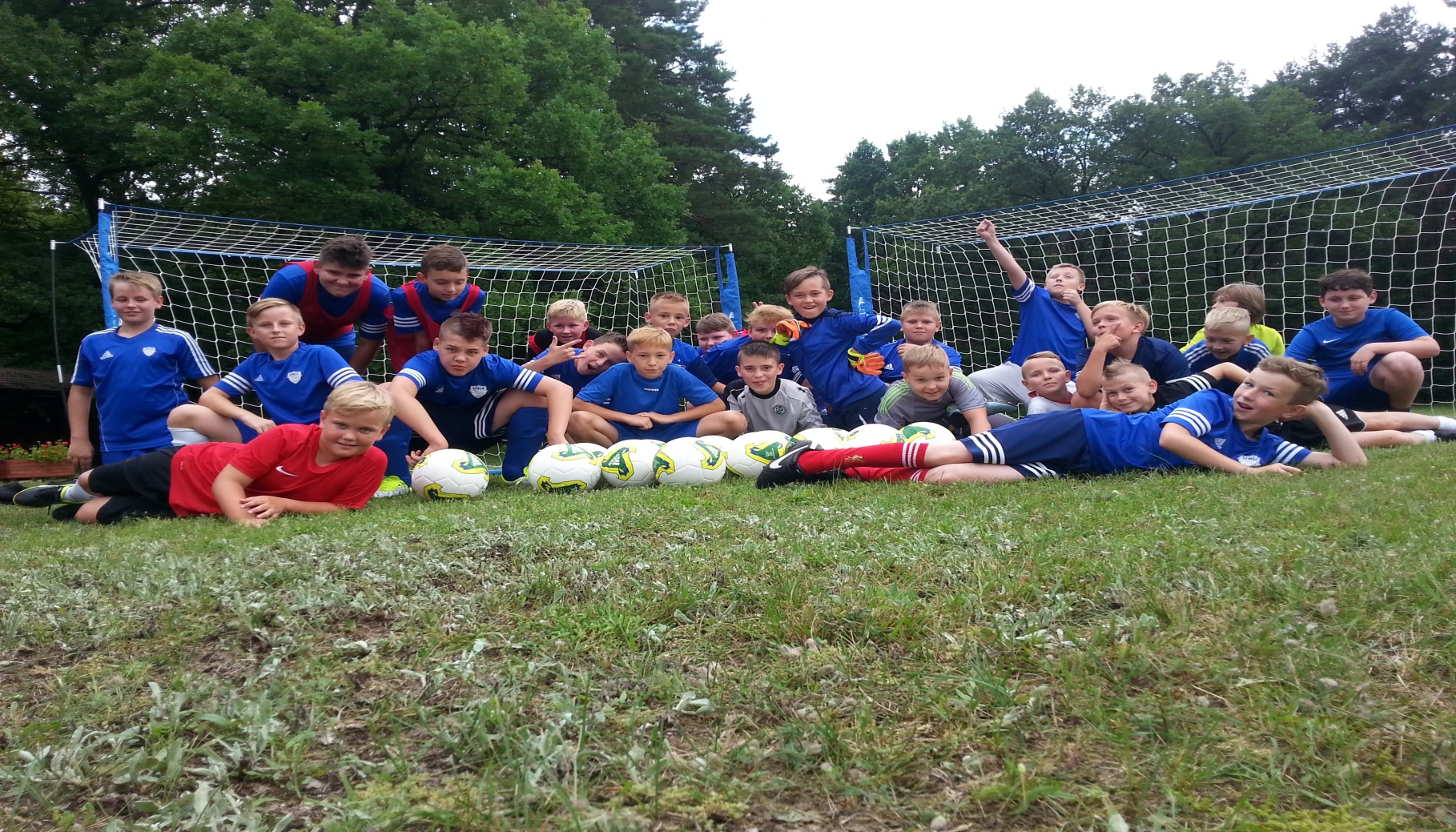 17.02.20188:00 – 16:00HALA SPORTOWA NR2 UL.POMOLOGICZNA 8Lp.IMIE NAZWISKONUMERBRAMKI1.2.3.4.5.6.7.8.9.10.1UNIA SKIERNIEWICE I5AP CHAMPIONS RAWA MAZ.2UNIA SKIERNIEWICE II6ŁÓDZ METALOWIEC3PELIKAN ŁOWICZ7MILAN ŁÓDŹ4ORKAN SOCHACZEW8JAKTORÓWODDOMECZDRUŻYNADRUŻYNAWYNIK18:208:301-2UNIA SKIERNIEWICE IUNIA SKIERNIEWICE II28:328:423-4PELIKAN ŁOWICZORKAN SOCHACZEW38:448:545-6AP CHAMPIONS RAWA MAZ.ŁÓDŹ METALOWIEC48:569:067-8MILAN ŁÓDŹJAKTORÓW59:089:182-4UNIA SKIERNIEWICE IIORKAN SOCHACZEW69:209:301-6UNIA SKIERNIEWICE IŁÓDŹ METALOWIEC79:329:423-8PELIKAN ŁOWICZJAKTORÓW89:449:547-5MILAN ŁÓDŹAP CHAMPIONS RAWA MAZ.99:5610:064-6ORKAN SOCHACZEWŁÓDŹ METALOWIEC1010:0810:188-2JAKTORÓWUNIA SKIERNIEWICE II1110:2010:301-7UNIA SKIERNIEWICE IMILAN ŁÓDŹ1210:3210:423-5PELIKAN ŁOWICZAP CHAMPIONS RAWA MAZ.1310:4410:546-8LÓDŹ METALOWIECJAKTORÓW1410:5611:064-7ORKAN SOCHACZEWMILAN ŁODŹPRZERWA OBIADOWA+ KONKURS1512:0012:105-2AP CHAMPIONS RAWA MAZ.UNIA SKIERNIEWICE II1612:1212:221-3UNIA SKIERNIEWICE IPELIKAN ŁOWICZ1712:2412:346-7ŁÓDŹ METALOWIEC  MILAN ŁÓDŹ1812:3612:464-8ORKAN SOCHACZEWJAKTORÓW1912:4812:582-3UNIA SKIERNIEWICE IIPELIKAN ŁOWICZ2013:0013:101-5UNIA SKIERNIEWICE IAP CHAMPIONS RAWA MAZ.2113:1213:223-6PELIKAN ŁOWICZLÓDŹ METALOWIEC2213:2413:342-7UNIA SKIERNIEWICE IMILAN ŁÓDŹ2313:3613:461-8UNIA SKIERNIEWICE IJAKTORÓW2413:4813:585-4AP CHAMPIONS RAWA MAZ.ORKAN SOCHACZEW2514:0014:107-3MILAN ŁÓDŹPELIKAN ŁOWICZ2614:1214:226-2ŁÓDŹ METALOWIECUNIA SKIERNIEWICE II2714:2414:341-4UNIA SKIERNIEWICE I ORKAN SOCHACZEW2814:3614:468-5JAKTORÓWAP CHAMPIONS RAWA MAZ.